Комплексное тематическое планирование по теме: «День доброты»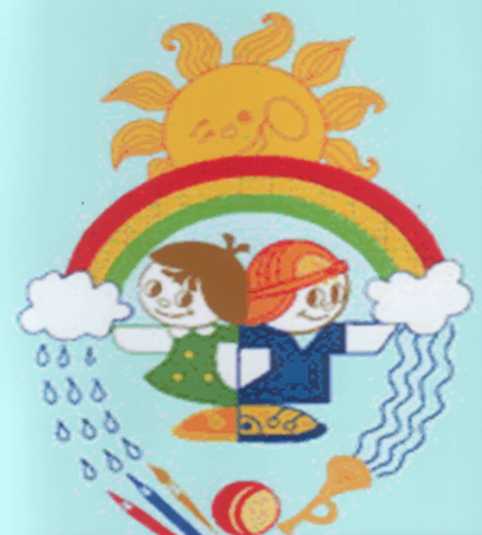 Комплексное тематическое планирование по теме: «День доброты»Цель: формировать представление о доброте, добрых поступках, желание подражать им и чаще делать добрые дела; закрепить навыки вежливого обращения с окружающими; развивать уважительное отношение к культуре других народов.Непосредственно образовательная деятельностьОбразовательная деятельность, осуществляемая в ходе режимных моментов Самостоятельная деятельность детейМЛАДШИЕ ГРУППЫМЛАДШИЕ ГРУППЫМЛАДШИЕ ГРУППЫЦель: воспитание доброжелательности, усвоение социальных ценностей (умение играть вместе), формирование представлений о добрых поступках, желание им подражать, закрепить навыки вежливого обращения с окружающими.Цель: воспитание доброжелательности, усвоение социальных ценностей (умение играть вместе), формирование представлений о добрых поступках, желание им подражать, закрепить навыки вежливого обращения с окружающими.Цель: воспитание доброжелательности, усвоение социальных ценностей (умение играть вместе), формирование представлений о добрых поступках, желание им подражать, закрепить навыки вежливого обращения с окружающими.ПОНЕДЕЛЬНИКПОНЕДЕЛЬНИКПОНЕДЕЛЬНИК«К нам гости пришли»Коммуникация.Задачи: упражнять в употреблении соответствующих форм словесной вежливости в игре «Кто правильно ответит»;  Чтение художественной литературы С.Маршака «Ежели вы вежливы» (отрывки).Задачи: воспитывать умение слушать художественное произведение;Социализация:Задачи: помогать доброжелательно общаться друг с другом (здороваться, прощаться, благодарить за помощь), формировать отрицательное отношение к грубости.Материал: игрушки, сюжетные картинки, иллюстрации к произведению. «С днем рождения» (букет для именинника)МузыкаЗадачи: развивать музыкальность, дружно выполнять коллективные действия с хлопками, притопыванием, пением, способность эмоционально воспринимать музыку; Художественное творчество (коллективная работа)Задачи: учить аппликативно создавать изображение (букет) из готовых фигур – цветов;Социализация Задачи: развивать добрые, теплые взаимоотношения, быть вежливым, поздравлять, благодарить, желание сделать приятное другим  и доставлять радость.Материал: игрушки, музыкальные инструменты, готовые фигуры из бумаги (цветы), лист ватмана. Д/и «Кукла Катя обедает»Цель: закрепить знания детей о столовой посуде, активизировать их речь, развивать заботливое отношение к кукле и культуру поведения во время еды.Материал: кукла, игрушечный стол, скатерть, игрушечная посуда.П/и «Догоните меня»Цель: развивать умение выполнять движения по сигналу, бегать по прямому направлению, развивать умение двигаться дружно в коллективе, не толкая друг друга.С/р игра «В гости с подарками!»Оборудование: красочные, разноцветные коробочки, игрушки (резиновые или мягкие), которые придут в гости, столовые предметы.С/р игра «День рождения куклы Кати» Оборудование: кукла, игрушки, столовые предметы.ВТОРНИКВТОРНИКВТОРНИК«Мои любимые игрушки».ПознаниеЗадачи: знакомить детей с предметами ближайшего окружения (игрушки), учить рассказывать о свойствах материалов (гладкая, твердая, мягкая), закреплять умение выделять предмет по нескольким сенсорным признакам, продолжать учить детей различать понятие «много – один»; СоциализацияЗадачи: формирование бережного и заботливого отношения к игрушкам, умение делится игрушками друг с другом.Материал: игрушки (мяч, куклы, зайчик, кубики, мишка, кошка, машинка).Д/и «Новая кукла»Цель: закрепить знания об игрушке-кукле, знания детей о действиях с ней, активизировать речь детей, развивать умение играть дружно,  умение быть хорошим товарищем по игре, внимательное, доброжелательное отношение, говорить вежливые слова, бережное отношение к игрушкам.Материал: кукла.П/и «Солнышко и дождик»Цель: развивать умение выполнять движения по слову воспитателя, упражнять в ходьбе и беге, находить свое место на площадке, не толкаясь.Пособие: зонтик.С/р игра «Детский сад»Оборудование: строительный материал, игрушки, мебель.СРЕДАСРЕДАСРЕДА «Дружные ребята». Физическая культураЗадачи:  продолжать развивать разнообразные виды движений (ходьба, бег, прыжки); Чтение художественной литературы С.Михалков «Песенка друзей» (Когда живется дружно, Что может лучше быть! И ссориться не нужно, И можно всех любить) (отрывок);Социализация Задачи: формировать правильные взаимоотношения, чувства доброты, дружбы, отзывчивости, и смелости. Закрепить навыки культуры поведение и вежливого отношения к сверстникам, желание подражать добрым поступкам.Материал: кирпичики, резиновые мячи, веревка с флажками.Д/и по стихотворению «Заинька»Цель: продолжать учить детей согласовывать слова стихотворения с действиями, развивать у детей добрые чувства к «заиньке».П/и «Бегите к флажку»Цель: развивать внимание, умение различать цвета и действовать по зрительному сигналу, упражнять в беге, ходьбе, формировать умение действовать дружно.Пособие: флажки двух цветов.Игры со строительным материаломОборудование: крупный строительный материал, машины, игрушки.ЧЕТВЕРГЧЕТВЕРГЧЕТВЕРГ «Доброе солнышко» Чтение художественной литературыЗадачи: знакомить детей с новым художественным произведением «У солнышка в гостях», воспитывать умение слушать и следить за развитием действия, сопереживать героям произведения;Художественное творчествоЗадачи: продолжать учить создавать изображение предмета из готовых фигур;развивать эстетическое восприятие, обращать внимание детей на красоту объектов природы;Социализация: Задачи: развивать доброжелательное отношение к окружающему миру, любовь к природе.Материал: иллюстрации к произведению, заготовки, цветная бумага, клей-карандаш.Словесная игра Д/и «Угадай, кто позвал»Цель: упражнять слуховой анализатор, развивать внимание, память, дружеское отношение к своим сверстникам, желание играть вместе, сближению ребят.П/и «Поезд»Цель: развивать умение выполнять движение по звуковому сигналу, закреплять навык построения в колонну, упражнять в ходьбе, беге друг за другом, развивать умение выполнять движения одновременно, способствовать формированию сплоченности и дружелюбия.Пособие: бубен.Самостоятельное художественное творчество  «Теплые ладошки»Материал: силуэты ладошек, клей-карандаш, салфетки, готовые детали для украшения.ПЯТНИЦАПЯТНИЦАПЯТНИЦА«Петушок с семьей» ПознаниеЗадачи: продолжать учить детей находить один и много одинаковых предметов в окружающей обстановке, понимать вопрос сколько, при ответе пользоваться словами: много и один;МузыкаЗадачи: развивать способность воспринимать и воспроизводить движения под музыку, по показу взрослого (движения петушка и цыплят); Социализация Задачи: формировать заботливое и внимательное отношения к семье, навыки культурного общения.Материал: игрушки: цыплята, курица  и петушок, аудиозапись детских песенок.Игра с пальчиками «Мама, папа, я – дружная семья»Цель: приучать слушать речь, понимать, о чем говорится в потешке, соотносить слова с действиями пальцев, развивать дружелюбие, уважение  к близким людям.П./и «Мой веселый звонкий мяч»Цель: развивать у детей умение прыгать ритмично, в соответствии с текстом стихотворения, упражнять в беге, с подпрыгиванием на двух ногах, уважительно относится друг к другу.Пособие: мяч.С/р. игра «Семья»Оборудование: куклы, мебель, посуда, вещи.Итог:  сюжетно-ролевая игра «Семья».Итог:  сюжетно-ролевая игра «Семья».Итог:  сюжетно-ролевая игра «Семья».СРЕДНИЕ ГРУППЫСРЕДНИЕ ГРУППЫСРЕДНИЕ ГРУППЫЦель: формировать моральные нормы поведения, доброжелательное отношение в группе, чувство долга, закрепить навык вежливого обращение с окружающими.Цель: формировать моральные нормы поведения, доброжелательное отношение в группе, чувство долга, закрепить навык вежливого обращение с окружающими.Цель: формировать моральные нормы поведения, доброжелательное отношение в группе, чувство долга, закрепить навык вежливого обращение с окружающими.ПОНЕДЕЛЬНИКПОНЕДЕЛЬНИКПОНЕДЕЛЬНИК«При солнышке - тепло, при маме - добро». (Подарок маме) Коммуникация Задачи: закрепить знания о том, что мама  самый близкий и родной человек;  активизировать в речи прилагательные (добрая, красивая, терпеливая, нарядная, скромная, веселая, ласковая, умная, нежная);Художественное творчество Задачи: изображать рисунок разными приемами (мазки, круги, овалы); Социализация Задачи: формировать заботу, внимательное отношение,  любовь и уважение к маме.Материал: игрушка-солнышко, листы бумаги белого или голубого цвета, гуашевые краски, кисти, банки с водой, палитры, матерчатые салфеточки.Д/и «Новоселье куклы Маши»Цель: упражнять детей в употреблении и понимании обобщающих слов (игрушки, мебель, одежда, обувь, посуда), развивать у детей доброжелательность, бережное отношение к игрушкам, желание играть со сверстниками, употреблять вежливые слова.Материал: кукла, игрушки, одежда и обувь для куклы.П/и «Принеси мяч»Цель: развивать у детей умение выполнять движения по сигналу (по слову воспитателя), а также наблюдательность и сообразительность (выбрать тот мяч, который удобнее взять), упражнять в беге, по определенному направлению, развивать желание помогать взрослым, умение двигаться в коллективе.Пособие: коробка с небольшими мячами.Самостоятельная игровая деятельность «В гостях у Маши»Оборудование: крупные и мелкие сюжетные игрушки.ВТОРНИКВТОРНИКВТОРНИК  «Приключение трех друзей»ПознаниеЗадачи: стимулировать к поиску различных решений проблемной ситуации,  обучать количественному счету на слух в пределах пяти, формировать умение сравнивать предметы по величине (больше, меньше), закреплять навыки ориентации в пространстве (налево, направо, прямо), МузыкаЗадачи: вызывать эмоциональный отклик при прослушивании музыкальных отрывков сказки «Три поросенка»;Социализация Задачи: побуждать к оказанию помощи друзьям. Развивать отзывчивость, желание быть сильным и смелым.Материал: элементы настольного театра (деревья, дом. животные), фланелеграф, фигуры (1 большой и 4 маленьких треугольника), схемы-задания на каждого ребенка, большая схема-задание, карандаши, аудиозапись сказки «Три поросенка».Д/и «В магазине»Цель: продолжать знакомить с трудом продавца; развивать интерес в игре; учить описывать предмет, который надо купить;  воспитывать у детей уважения к труду продавца;  упражнять в употреблении вежливых слов (вежливо попросить, поблагодарить), быть внимательным друг к другу, усваивать нормы поведения в магазине, формировать желание помогать своим родителям: делать несложные покупки, помогать маме нести сумку.Материал: игрушки, муляжи продуктов, кошельки.П/и «Найди свой цвет»Цель: развивать у детей внимание, умение развивать цвета и действовать по сигналу, упражнять в беге, ходьбе, формировать дружеские чувства, чувство товарищества, помощи другу.Пособие: флажки.С/р игра «Семья»Оборудование: игрушки, кукольная мебель, игрушечная бытовая техника, посуда.СРЕДАСРЕДАСРЕДА «Разноцветные песенки» МузыкаЗадачи: формировать навыки слушания музыки, учить соблюдать ритмический рисунок при игре на музыкальных инструментах; Художественное творчествоЗадачи: учить детей смешивать краски для получения новых цветов опытным путем; развивать цветовосприятие через называние дополнительных цветов и их практические использование;активизировать словарь за счет слов: цветной, разноцветный, не цветной;развивать эмоциональную сферу путем приобщения к искусству (музыкальному и художественному).Материал: ритмические музыкальные инструменты,  две картины (одна цветная, другая ахроматична), гуашь, палитры, листы бумаги, крупные кисти, мольберты.Д/и «Кому – что нужно для работы?»Цель: учить соотносить орудия труда с профессией людей (врач, воспитатель, строитель, повар), развивать  интерес к труду взрослых, желание доставить радость взрослым, помогая им.Материал: игрушки (набор мед. инструментов, набор инструментов для работы на огороде, набор кухонной посуды, строительные инструменты).П/и «Поймай шарик»Цель: развивать у детей умение согласовывать движения со зрительным сигналом, упражнять в прыжках (подпрыгивание на месте), развивать желание дружить, умение подбадривать проигравшего.Пособие: палка с привязанным на шнуре шариком.С/р игра «У врача»Оборудование: куклы, игрушечные зверята, медицинские инструменты, одежда для врача.ЧЕТВЕРГЧЕТВЕРГЧЕТВЕРГСказка «Репка» КоммуникацияЗадачи: учить пересказывать сказку, закреплять названия детенышей животных;МузыкаЗадачи: развивать музыкально-игровое творчество в соответствии с характерами героев;Социализация Задачи: формировать представление о добрых поступках, желание им подражать, оказывать помощь друг другу.Материал: иллюстрации к сказке, картинки с изображений животных и их детенышей, аудиозапись знакомых мелодий. «Мы играем, мы играем, никого не обижаем – спортом занимаемся!» Физическая культураЗадачи: упражнять в ходьбе по веревке прямо и боком с мешочком на голове, в лазанье по лестнице-стремянке, выполнять имитационные движения развивать творчество в двигательной деятельности с помощью сказочных сюжетов;МузыкаЗадачи: продолжать формировать навык двигаться ритмично в соответствии с характером музыки;Социализация: Задачи: развивать стремление научить товарища тому, что ребенок умеет сам; формировать навыки взаимопомощи, доброжелательности; учить предотвращать ссоры, развивать чувство коллективизма, честность.Материал: веревка, мешочек с песком, лестница-стремянка, шапочки колобка, кошки, репки, волка, весны, обручи, детские ведерки, аудиозапись русской хороводной песни.Д/и «Лото» (животные и их детеныши)Цель: систематизировать знания детей о животных и их детенышах, упражнять в правильном их назывании, активизировать речь детей, употреблять обобщающие слова (животные, детеныши), развивать умение играть вместе, соблюдать общие правила игры.Материал: картинки с изображением животных и их детенышей.П/и «Птички и птенчики»Цель: развивать умение выполнять движения по сигналу, запоминать свое место, упражнять в беге в разных направлениях, не задевая друг друга, развивать доброту и уважение к родителям за заботу и внимание.Пособие: шапочки, веревки.С/р игра «Зоопарк»Оборудование: игрушечные дикие звери, знакомые детям, билеты, деньги, касса.ПЯТНИЦАПЯТНИЦАПЯТНИЦА «Дом для друзей» ПознаниеЗадачи: расширять кругозор детей при ознакомлении и рассматривание художественных картин «Дома для друзей»; Художественное творчествоЗадачи: упражнять в разрезании бумаги по прямой линии и по диагонали; учить аккуратно наклеивать предмет, состоящий из нескольких частей, дополнять деталями; формировать интерес к эстетической стороне окружающей действительности;Социализация:Задачи: воспитывать самостоятельность и уверенность в своих силах, умение работать дружно, помогать друг другу, прислушиваться к советам друзей.Материал: ножницы, клей, салфетки, картон, цветная бумага, иллюстрации различных домиков.Д/и «Игрушка для друга»Цель: учить детей подбирать красивые слова прилагательные при рассказе об игрушке,  развивать связную речь, умение внимательно слушать товарища, вежливо дополнять его рассказ.Материал: коробка, игрушки.П/и «Возьми, что хочешь и поиграй, с кем хочешь»Цель: развивать у детей активность, инициативу, чувство дружбы, доброты.Пособие: игрушки.П/и «Чья команда скорее соберется»Цель: развивать чувство коллективизма, честность.Пособие: флажки (3-4 цветов)С/р игра «Веселое путешествие»Оборудование: автобус, сделанный из стульчиков, кепка водителя, руль, насос.Итог: драматизация сказки «Репка» (развлечение для детей младшей группы).Итог: драматизация сказки «Репка» (развлечение для детей младшей группы).Итог: драматизация сказки «Репка» (развлечение для детей младшей группы).СТАРШИЕ ГРУППЫСТАРШИЕ ГРУППЫСТАРШИЕ ГРУППЫЦель:  развивать дружеские, доброжелательные отношения в коллективе, привычку играть, трудиться, заниматься сообща,  закреплять вежливые слова, формировать такие чувства как сочувствие, отзывчивость, желание познавать культуру своего народа, воспитывать уважительное отношение к культуре других народов (через игры, обычаи).Цель:  развивать дружеские, доброжелательные отношения в коллективе, привычку играть, трудиться, заниматься сообща,  закреплять вежливые слова, формировать такие чувства как сочувствие, отзывчивость, желание познавать культуру своего народа, воспитывать уважительное отношение к культуре других народов (через игры, обычаи).Цель:  развивать дружеские, доброжелательные отношения в коллективе, привычку играть, трудиться, заниматься сообща,  закреплять вежливые слова, формировать такие чувства как сочувствие, отзывчивость, желание познавать культуру своего народа, воспитывать уважительное отношение к культуре других народов (через игры, обычаи).ПОНЕДЕЛЬНИКПОНЕДЕЛЬНИКПОНЕДЕЛЬНИКСказка  «Лиса и журавль» КоммуникацияЗадачи: учить детей рассказывать сказку без помощи вопросов воспитателя, выразительно передавать разговор лисы и журавля;объяснить детям значение слова куманек, потчевать, учить подбирать синонимы к глаголам, составлять предложения с заданными словами, правильно сочетая их по смыслу;учить детей составлять из отдельных слов предложение, упражнять в «чтении» предложения после перестановки каждого слова;упражнять в употреблении разных интонаций (ласковая, просительная), формировать умение оценивать поступки героев сказки;СоциализацияЗадачи: воспитывать умение быть гостеприимным, закрепить представления детей о «правилах хорошего тона», о доброте и жадности.Материал: иллюстрации к сказке, сюжетные картинки.Д/и «Мы разные, но дружные»Цель: закрепить знание детей о том, что в республике живет много разных народов, развивать уважение и интерес к другим нациям (татары, удмурты, чуваши, марийцы и др.), желание больше узнать об их жизни, традициях гостеприимства.Материал: картины с изображением детей в разных национальных костюмах, набор национальной одежды для кукол, посуда, муляжи блюд национальной кухни.П/и «Быстрее по местам»Цель: развивать ориентировку в пространстве, умение выполнять движение по сигналу (по слову воспитателя). Упражнять в быстром беге, в ходьбе, подпрыгивании. Развитие чувства доброжелательного соревнования.Пособие: кубики, бубен и флажки (если игра на воздухе).С/р игра «Супермаркет»Оборудование: весы, касса, чеки, наборы продуктов, спецодежда для продавцов, телефоны, тележки для продуктов.ВТОРНИКВТОРНИКВТОРНИК «Здравствуй, Радужный город» ПознаниеЗадачи: развивать вежливость, стимулировать к решению проблемных ситуаций разными способами, соблюдая правила поведения и вежливости с окружающими;КоммуникацияЗадачи: развивать диалогическую речь, активизировать и пополнять словарный запас по теме «Город» (здания, дома); Художественное творчествоЗадачи: совершенствовать конструктивные навыки, используя различные детали конструктора;Социализация:Задачи: развивать эмпатию, стимулировать желание помогать тем, кто в этом нуждается, с благодарностью относится к оказанной помощи.Материал: мягкая игрушка, кубик, куклы мальчика и девочки, картонные разноцветные дома,  мелкий конструктор на каждого ребенка, лист бумаги, карандаш, плоскостные мозаичные фигуры.Д/и «Кто построил этот дом»Цель: систематизировать знания детей о том, кто строит дома; о последовательности в строительстве дома; об инструментах и технике, которые помогают людям в строительстве высотных зданий; развивать интерес и уважение к профессии строителей; формировать бережное отношение ко всему тому, что сделано трудом людей.Материал: маленькие карточки и большие карты с изображением инструментов и строительных машин.П/и «Мы веселые ребята»Цель: развивать у детей умение выполнять движения по словесному сигналу, упражнять в беге по определенному направлению с увертыванием, способствовать развитию речи, воспитывать доброжелательность, справедливость, действовать быстро, ловко и дружно.С/р игра «Строительство»Оборудование: крупный строительный материал, инструменты, строительная техника.Самостоятельная игровая деятельность. Продолжать создавать условия для организации самостоятельных игр, уметь распределять роли, договариваться, закреплять культурное общение, ролевые диалоги, развивать сюжетную линию игры.СРЕДАСРЕДАСРЕДА «Маски для театра» ПознаниеЗадачи: дать детям представление о масках, которые можно использовать для драматизации и творческих ролевых игр, совершенствовать умение обобщать, делать выводы;Художественное творчествоЗадачи: освоить технику изготовления маски из журнальных картинок;поддерживать интерес к театральным представлениям, развивать эстетические чувства.Материал: дом, ширма, скамейка, бумажные тарелки, журнальные вырезки, цветная бумага, вата, ножницы, клеенка, тряпочки.Д/и «Познакомим нового мальчика Азамата с нашим детским садиком» (рассказы-описания отдельных комнат и труда взрослых детского сада)Цель: активизировать процессы мышления, припоминания, внимания, речь детей, воспитывать уважение к профессиям детского сада.Материал: рисунки-отгадки.П/и «Затейники»Цель: упражнять в различных видах движений (имитационные, комические), развивать воображение, инициативу и речь, развивать умение вовремя выйти из игры, без напоминания друзей, соблюдать правила игры.С/р игра «Театр»Оборудование: ширма, различные виды театров, афиши, билеты, элементы костюмов.ЧЕТВЕРГЧЕТВЕРГЧЕТВЕРГ «Путешествие с друзьями» Физическая культураЗадачи:  упражнять в подбрасывании мяча одной рукой, в ползании по скамейке, подтягиваясь поочередно одной рукой;закреплять навыки ходьбы по скамейке, раскладывая и собирая предметы;совершенствовать навыки прыжков на одной ноге с продвижением вперед,развивать глазомер, силу, координацию движений, прыгучесть;ЗдоровьеЗадачи: развивать интерес к здоровому образу жизни, спортивным играм соревновательного характера;МузыкаЗадачи: формировать умение выразительно и ритмично двигаться в соответствии с разнообразным характером музыки; СоциализацияЗадачи: развивать добрый дух соперничества, развивать в детях доброту, как качество личности, сочувствие, отзывчивость, стремление помочь окружающим.Материал: мячи, скамейки, кубики, музыкальные произведения различных жанров.Д/и «Добрые герои» (рассказывать о тех добрых героях, про которых читали всем в детском саду)Цель: активизировать процессы мышления, припоминания, внимания, речь детей, развивать уважение к старшим, заботу о младших товарищах, животных, доброту к людям.Материал: иллюстрации к произведениям.П/и «Карусель»Цель: развивать у детей ритмичные движения, умение согласовывать их со словами, упражнять в беге, ходьбе по кругу в различном темпе, способствовать укреплению духа дружбы в игре.Пособие: зонтик-карусель.Драматизация сказки «Теремок» Оборудование: домик, строительный конструктор, маски и костюмы животных, декорации леса, обстановка в теремке, магнитофон, фонограммы.ПЯТНИЦАПЯТНИЦАПЯТНИЦА«Масленица» ПознаниеЗадачи: знакомить детей со старинным русским обычаем;  объяснить,  откуда произошел праздник «Масленица»;   повторить современные правила поведения на праздниках, при приеме гостей, использовать понятия: гостеприимство, радушие, доброта, угощение, блины;Чтение художественной литературыЗадачи: пополнять литературный багаж за счет ознакомления с народным фольклором,  развивать навыки творческого рассказывания по теме, придерживаться выбранной сюжетной линии;развивать интерес к истории русского народа; МузыкаЗадачи: выражать эмоциональное настроение через народные игры, пляски, хороводы, песни;Социализация:Задачи: воспитывать такие качества как: доброжелательность, умение договариваться, помогать друг другу, дружно веселится и радоваться. Материал: иллюстративные картины по теме, произведения народного фольклора, русские народные песни, кукла в национальном костюме.Музыкально-дидактическая игра «Угадать любимую песню» (по мелодии назвать песню)Цель: совершенствовать музыкальную память через узнавание мелодий, развивать  доброжелательное отношение к друзьям, прививать любовь, уважение через восприятие музыки.Материал: мелодии детских песен о дружбе и друзьях.П/и «Медный пень». Башкирская народная игра.Цель: развивать ловкость и подвижность, развить интерес к  национальным играм (башкирским), прививать умение вежливого общения, воспитывать добрый дух соревнования.С/р игра «Почта»Оборудование: сумка почтальона, газеты, письма, журналы, телеграммы.Итог: праздник «Масленица».Итог: праздник «Масленица».Итог: праздник «Масленица».ПОДГОТОВИТЕЛЬНЫЕ ГРУППЫПОДГОТОВИТЕЛЬНЫЕ ГРУППЫПОДГОТОВИТЕЛЬНЫЕ ГРУППЫЦель: продолжать воспитывать дружеские взаимоотношения между детьми, помогать друг другу, уважительно относится к окружающим, развивать стремление радовать старших добрыми поступками.Цель: продолжать воспитывать дружеские взаимоотношения между детьми, помогать друг другу, уважительно относится к окружающим, развивать стремление радовать старших добрыми поступками.Цель: продолжать воспитывать дружеские взаимоотношения между детьми, помогать друг другу, уважительно относится к окружающим, развивать стремление радовать старших добрыми поступками.ПОНЕДЕЛЬНИКПОНЕДЕЛЬНИКПОНЕДЕЛЬНИК «Подумаем о доброте» Художественное творчество  Задачи: продолжать учить изображать портрет, предавать в рисунке доброе выражение лица человека;Чтение художественной литературы В.Осеева «Просто старушка»Задачи: формирование ценностных представлений между детьми и старшими (о доброте, о мальчике с добрым сердцем);Социализация:Задачи: расширить знания детей о понятии «добрый человек», учить ценить человека не за красоту внешнего вида, а за красивые и добрые поступки. Развивать в детях доброе отношение друг к другу, оценивать поступки своих друзей.Материал: гуашь, кисточки, листы бумаги, мяч, иллюстрации к произведению.Д/и «Опиши, какая (какой), что делает?»Цель: развивать у детей речевую активность, быстроту мышления, учить подбирать соответствующие понятия к существительным по теме «Доброта»;развивать в детях чуткое, доброжелательное отношение к окружающим, видеть хорошие качества своих близких.П/и «Скворечники»Цель: развивать у детей сообразительность, ориентировку в пространстве, умение действовать по сигналу, упражнять в беге;чувство дружбы.Пособие: шнур или шишки.Самостоятельная двигательная деятельность «Мы спортсмены»Оборудование: медали победителям, рекламный щит для демонстрации количества заработанных баллов, спортивный инвентарь: мячи, скакалки, кегли, канат, лесенки, скамейки.ВТОРНИКВТОРНИКВТОРНИК «Уфа – дружная семья народов» ПознаниеЗадачи: расширить кругозор детей о том, что город Уфа - многонациональная столица Республики Башкортостан;Художественное творчествоЗадачи: закрепить умение создавать на силуэтах одежды узор из элементов национальных орнаментов;Социализация:Задачи: формировать представление о том, что все люди разных национальностей  равны и живут в мире и добре. Развивать в  детях чувство доброты друг к другу, уважение к традициям своей республики, города и его жителей;воспитывать у детей толерантность.Материал: карта города Уфы, герб города, мягкая игрушка куница, выставка книг и набор открыток об Уфе, иллюстрации с изображением народов разных национальностей, куклы в национальных костюмах, силуэты рубашек, платьев, краски, кисточки.Д/и «Что такое хорошо, что такое плохо»Цель: продолжать употреблять в речи вежливые слова;закреплять знания и умения детей о поведении в обществе,  формировать у детей искреннее проявление любви к людям, доброжелательное отношение друг к другу. Быть внимательным и оказывать другим помощь. Убеждать, что доброта приобретается и подкрепляется каждым действием и поступком.Материал: сюжетные картинки.П/и «Спрячь руки за спину»Цель: развивать быстроту реакции на сигнал, упражнять в беге, ловле, закреплять правильную осанку,развивать желание играть честно и доброжелательно относится к водящему.Самостоятельная трудовая деятельность «В уголке природы»Оборудование: растения, картинки, инструменты для ухода за растениями, фартуки, перчатки.СРЕДАСРЕДАСРЕДА«Я и мои близкие» КоммуникацияЗадачи: продолжать учить составлению рассказов из личного опыта;МузыкаЗадачи: обогащать музыкальные впечатления детей, вызывая яркий эмоциональный отклик при восприятии песен разного содержания;Социализация: Задачи: учить детей справедливо и честно рассказывать о своих родственниках и их поступках, которыми можно гордиться. Продолжать ценить добрые взаимоотношения в  семье. Доброжелательно оценивать рассказы своих друзей.Материал: аудиозапись песен про мам, пап, бабушек, разученных на музыкальных занятиях.Д/и «Подбери слово»Цель: развивать у детей сообразительность и умение подбирать по смыслу нужные слова; формировать справедливость по отношению к детям, умение слушать товарища.П/и «Не оставайся на полу»Цель: продолжать формировать ловкость, умение действовать по словесному сигналу, быстро ориентироваться   в обстановке, упражнять в беге, прыжках в глубину, в ловле.развивать у детей терпеливость, чувство доброго соперничества.Пособие: скамейки, бубен, повязка на рукуСвободная художественно-продуктивная деятельность «Умелые руки не знают скуки»Оборудование: все необходимое для ручного труда (бросовый материал).ЧЕТВЕРГЧЕТВЕРГЧЕТВЕРГ «Ребята, давайте жить дружно» МузыкаЗадачи: приобщать детей к музыкальной и театрально-игровой деятельности, развивать речевые интонационные способности, исполнительские навыки, способствовать к творческому перевоплощению в сценический образ, развивать умение петь коллективно;воспитывать в детях бережное и доброе отношение к природе. Материал: декорации леса (деревья, трава, цветы), фонограммы шума леса, пения птиц, журчание ручейка.Д/и «Отвечай быстро»Цель: закреплять умение детей классифицировать предметы, по цвету, форме, качеству, приучать детей быстро думать и отвечать;формировать искреннее, доброжелательное отношение к друзьям при ответах на вопросы.Материал: мячП/и «Катай мяч»Цель:  развивать внимание, ловкость, выдержку, упражнять в катании мяча,развивать радостные чувства за успех других, достойно уметь проигрыватьПособие: мяч.С/р игра «Сильные и слабые»Оборудование: иллюстрации с изображениями различных ситуаций в поведении: помочь перейти дорогу бабушке, создание кормушки для птиц, ссора из-за игрушки и д.р.ПЯТНИЦАПЯТНИЦАПЯТНИЦА «Я и моя семья» Чтение художественной литературы. М. Буракаевой «Бабушка-солнышко»Задачи: знать традиции башкирской семьи, воспитывать уважение к родным и старшим членам семьи;Художественное творчествоЗадачи: создавать сюжетные композиции из фигур людей, изготовленных приемом симметричного вырезания;Социализация: Задачи: продолжать воспитывать уважительное отношение к близким людям, вызвать у ребенка радость и гордость за то, что у него есть семья, воспитывать доброжелательное отношение к своим близким.Материал: иллюстрации к произведению, семейные фотографии детей, цветная бумага, картон, клей, ножницы.Д/и «Придумай предложение»Цель: развивать у детей речевую активность, быстроту мышления,воспитывать уважительное отношение к рассказчику, вежливо дополнять сказанное, развивать чувство взаимопомощи.Материал: камешек.П/и «Горелки»Цель: развивать у детей  ориентировку  в пространстве, упражнять в быстром беге;развивать выдержку и желание играть в коллективе.С/р игра «Школа»Оборудование: ручки, тетради, детские книжки, азбука, цифры, доска, мел, указка.Итог: выставка детских работ по теме «Моя семья», создание книги «Сказки, придуманные детьми».Итог: выставка детских работ по теме «Моя семья», создание книги «Сказки, придуманные детьми».Итог: выставка детских работ по теме «Моя семья», создание книги «Сказки, придуманные детьми».